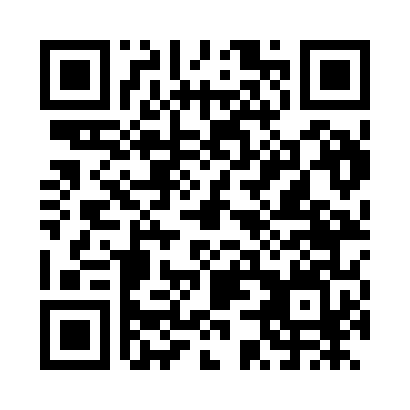 Prayer times for Afantou, GreeceWed 1 May 2024 - Fri 31 May 2024High Latitude Method: Angle Based RulePrayer Calculation Method: Muslim World LeagueAsar Calculation Method: HanafiPrayer times provided by https://www.salahtimes.comDateDayFajrSunriseDhuhrAsrMaghribIsha1Wed4:386:141:045:557:559:262Thu4:366:131:045:567:569:273Fri4:356:121:045:567:579:284Sat4:346:111:045:577:589:295Sun4:326:101:045:577:599:306Mon4:316:091:045:588:009:327Tue4:296:081:045:588:009:338Wed4:286:071:045:588:019:349Thu4:276:061:045:598:029:3510Fri4:256:051:045:598:039:3611Sat4:246:041:046:008:049:3812Sun4:236:031:046:008:059:3913Mon4:226:021:046:018:069:4014Tue4:206:011:046:018:069:4115Wed4:196:011:046:028:079:4216Thu4:186:001:046:028:089:4317Fri4:175:591:046:028:099:4518Sat4:165:581:046:038:109:4619Sun4:155:581:046:038:109:4720Mon4:145:571:046:048:119:4821Tue4:135:561:046:048:129:4922Wed4:125:561:046:058:139:5023Thu4:115:551:046:058:139:5124Fri4:105:551:046:058:149:5225Sat4:095:541:046:068:159:5326Sun4:085:541:046:068:169:5427Mon4:075:531:056:078:169:5528Tue4:065:531:056:078:179:5629Wed4:065:521:056:078:189:5730Thu4:055:521:056:088:189:5831Fri4:045:511:056:088:199:59